Title: 14pt, Calibri, bold, alignment left, read this text, it contains instructionsAuthorInstitute of Meteorology, Baltic Sea University, Stockholm, Sweden (f.author@meteorology.se)Headline (style: headline 0)The headline style is ‘headline’, a 9pt Calibri, boldface fond. The body (style: ‘body’) text should be typed in Calibri, 9pt, single spaced, two column text, adjusted, as in this example. Please write your extended abstract into it.Paragraphs are indented but not separated by an empty line. Margins need to be 2.5cm from each side of the sheet. One blank line should be typed before each new section.Next HeadlineHere comes the next paragraph to be typed. Please follow this style by using this example. Citations in the text should be: Authors name followed by the year of publication in parentheses, for instance Feelgood et al. (2009). Figures should be embedded in the text like the figure below, figure captions as shown below the picture.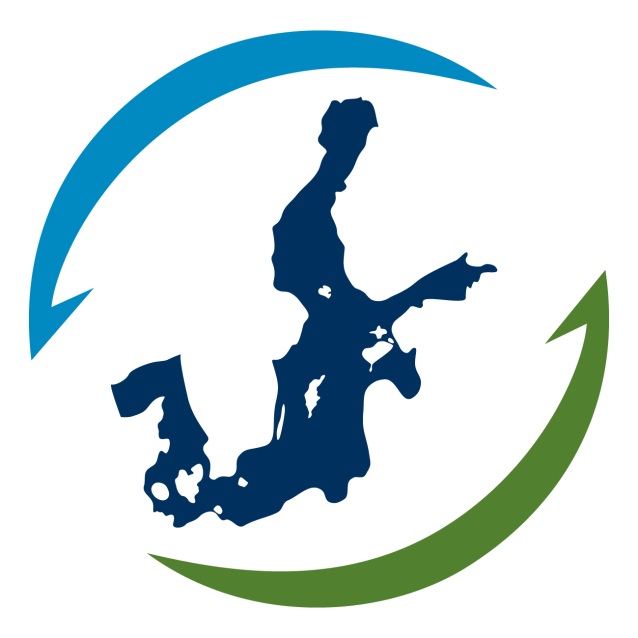 Figure 1. Baltic Earth logo. For this figure caption please use paragraph style ‘figure’ in 8pt Calibri. The figure should be at least 300 dpi and details should be well recognizable in this small space printing.The extended abstract shall never exceed 2 pages. Please do not add page numbers to your document, since we will merge them and assign page numbers by our own. Thank you for following these rules, it will make the editing process much easier and faster and will make the conference volume look more professional.Next HeadlineText to be inserted. Next HeadlineText to be inserted. Next HeadlineText to be inserted. Next HeadlineText to be inserted.Next HeadlineText to be inserted. You may add additional headlines, if required.If you experience severe problems with embedding your figures in good quality into this file, please send the figures to us separately as tif, jpg (min. 300dpi), or eps; we will then assemble the abstract. In any case, use this format for the text. The references use the style ‘reference’, Calibri 8pt. The References should look like this: References (style: non numbered headline) Author name 1, Author Name 2 (year) Title, Journal, Vol., No., pp. xxx-xxxAuthor name 3, Author Name 4, Author Name 5 (year) Title, Journal, Vol., No., pp. xxx-xxx